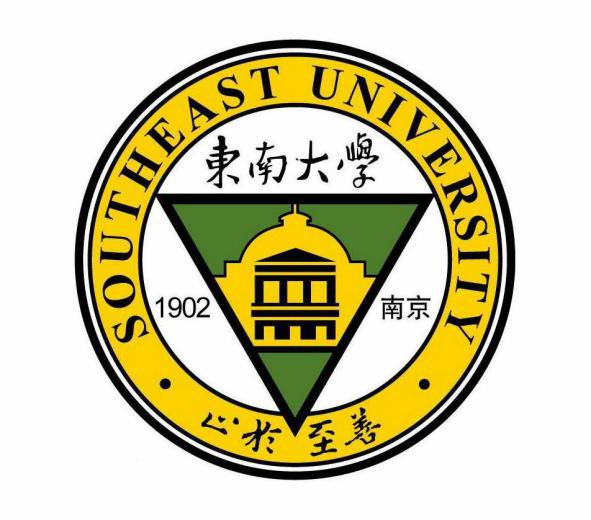 2020年东南大学“迎国庆，抗疫情，健康生活”校园系列体育活动——“羽众不同”趣味运动会规程主办单位：东南大学体育运动委员会承办单位：东南大学体育系　　　　　共青团东南大学委员会　　　　　东南大学党委学工部　　　　　东南大学党委研究生工作部协办单位：东南大学学生团体联合会　　　　　东南大学羽毛球协会活动时间：10月6日参赛单位全校各学院。比赛项目娱乐项目：（1）假手比赛（2）击球入桶（3）团团转；竞技项目：（1）擂台赛  （2）无羽伦比。比赛日期、地点时间：2020年10月6日地点：体育馆三号副馆（羽毛球馆）参赛资格凡东南大学在校学生（含研究生）、教职工均可报名参赛。比赛办法项目介绍：假手比赛：双方各有三名选手同时上场，即3V3比赛，并使用自己的非惯用手参赛。赛制为一局11分三局两胜制，获胜方每人积3分，负方每人积1分；接球入桶：由工作人员发球，发全场四个点（羽毛球场地半场的四个顶点方向），选手手持纸篓接球。每人发20个球，0-8个积0.5分，9-12个积1分，13-15积1.5分，17-20个积2分；团团转：经分组后双方各有三名选手，开始比赛后一方每击球一次即换人继续击球。若一方死球，则没接到该球的选手继续接对方的发球。比赛赛制为21分三局两胜制。获胜一方的三名选手每人积3分，负方每人积1分；擂台赛：单打比赛，采取每局7分制，无加分。男生对阵女生则以（女）2:0（男）开局。比赛分轮次进行，每轮25分钟，最少4名最多6名选手参加。正式开始之前进行抽签，按照抽签顺序轮流上场。（若所有选手都已上场过一次，则按照抽签顺序继续上场比赛，直到达到规定时间）。到达单轮规定时长时的擂主即为最终擂主（当时间已结束而当场比赛未结束，则当场比赛打完后的胜利方即为最终擂主）。若报名人数过少则减少单轮规定时长（按每差一人减少五分钟计算）。最终擂主积5分，其余选手积2分；无羽伦比：双打比赛，采取每局10分制，无加分。六人参赛每轮上限为30分，八人参赛每轮上限为40分。参赛人员通过抽签分为两组，每组3-4人。由组内自由编号，每打到10分的倍数则换人进行下一轮。第一轮由两组的1号与2号选手组队对抗，当一方赢得10分时该轮结束。记录该轮双方分数，第二轮则由两组的2号与3号选手组队，从第一轮计分基础上进行对抗，当一方率先获得20分时该轮结束（如第一轮双方得分10：6，则第二轮双方换人后从10：6继续比赛，直到一方先取得20分时结束该轮，例如以10:20结束第二轮）。最后一轮双方各自的最后一号与1号组队进行至一方的累计分数总上限分数为比赛结束。当单轮双方女生数量不对等时，女生少的一方获得3分的让分（即累计分数增加3分开始本轮比赛），男双对混双、混双对女双让3分，男双对女双让6分。获胜方每人积3分，负方每人积1分。 注：参与选手的上场顺序与分组由组织人员进行现场安排。上场顺序见“2.活动日程安排”的“注”，分组情况由现场抽签决定。活动日程安排：上午：8:20   协会各部门成员到齐，进馆布置；8:50   选手开始入场，在主席台签到、报名，在工作人员组织下参与活动；12:00  结束上午活动，干事整理场地，进餐，午休。下午：14:00  选手开始入场，在主席台签到、报名，在工作人员组织下参与活动；18:30  活动结束，羽协干事合影。注：参与者在活动时间内可随时到达羽毛球馆参与活动，到场后到主席台签到，在工作人员的带领下有序参与活动。进入羽毛球馆后可在主席台领取活动项目介绍手册与活动积分卡。在结束活动后离开场馆前请将积分卡交到主席台；所有选手按照到场顺序参与活动。若到场人数不够开展活动，则在工作人员的组织下稍作等待。每项活动最多参与4次。已到场但还未参与该活动的选手相对重复参加的选手具有上场优先权；每个院系参与人数最少不低于5人，最多不高于10人。且每院特招生参与人数不超过2人；此次活动均为个人活动，以娱乐性为主。无需院系统一组织前往。所有活动均为全天举行，选手和观众根据场馆内人数自行前往，以避免拥挤情况。比赛规则：本活动的竞技项目规则采用国家体育局审定的《羽毛球竞 赛规则》。注：假手比赛活动采取3V3赛制，即三人对阵三人，参赛队伍在每场比赛的正式开始前选定一名队员为“自由人”，该自由人在发球阶段不参与发球和接发球，队长需在比赛正式开始前告知当值主裁判。在一轮对阵中（三局两胜），自由人不可以更换。注意事项：公平，公正，公开；友谊第一，比赛第二； 请参与活动的选手注意运动安全，活动过程中发生的任何个人安全问题责任自负；比赛以抛球的方式决定哪方拥有主动权（发球权或选择场地）。擂台赛中擂主拥有主动权，无羽伦比比赛中首轮由抛球决定主动权，之后均为在上一轮中先达到10分倍数分数的一方拥有主动权； 对活动结果有异者可向主裁判提出申诉，由主裁判做出最终决定； 活动中有不服从裁判、违背活动规则或作弊等情节者，取消该场活动成绩，并不允参与其他活动；活动中途若有选手受伤以致不能继续参与活动，将由羽协干事帮助做紧急处理并即时送校医院，该场活动成绩作废，场上其他选手在工作人员组织下立即开始下一轮活动；特别提醒：场馆内一切设施属公共器械，如有损坏后果自负。请各位参赛队员和观众妥善保管个人财产，如有遗失责任自负；羽毛球协会将安排干事维持场内运动员及观众秩序，以防发生拥挤踩踏等事件，请自觉服从场内工作人员安排。如发生踩踏、火灾、地震等事件，羽协干事将协助处理； 羽毛球保留本次活动的最终解释权。报名方式个人形式参赛，部分项目现场组队。扫描如下二维码填写报名表。报名截止时间为10月5日中午12：00，超过报名时间提交的报名信息无效。填写报名表后请加入本活动的QQ通知群。请每个学院的项目负责人督促参与选手及时报名并加群。高水平运动员填写报名表时请在姓名后注明“高水平运动员”。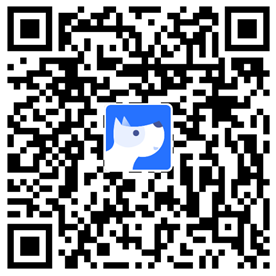 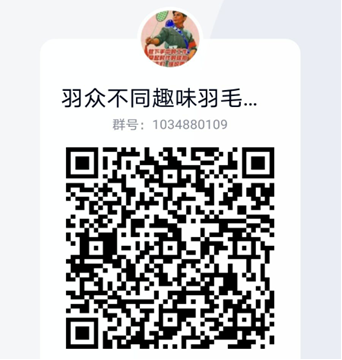 名次录取按照个人积分进行评奖，娱乐项目和竞技项目分别按照积分高低评出1-8名。3个娱乐项目的积分相加，2个竞技项目的积分相加分别参与评选。最终积分1-8名可获得奖品，共16人。高水平运动员成绩只录取前三名，名次以并列处理。注：如有疑问可咨询：会长庄曦林：18851658233赛事副会长  李睿佳：19973388603注：本活动的最终解释权归东南大学羽毛球协会所有。